Уважаемые руководители МОО !      Управление образования направляет комплект документов МО и МП СО о об организации учащихся на участие 23-30 мая 22г. в профилактической акции «Внимание-дети!».       При подготовке   акции рекомендуем обратить внимание педагогов на приложение № 5; на 1 стр. предложена ссылка о видеороликах по ПДД,примерный перечень вопросов и ответов ( для граждан) о ПДД (стр.2-10) – содержит значимую для подростков информацию о  возрастных нормах  для управления мопедом, мотоциклом, квадрацилом и др.приложение № 1; для организатора акции может быть полезным предложенный Типовой план.Предоставленные методические материалы  можно сохранить для использования в последующие годы.   Начальник                                                                     Т.И.Черткова   Химичева В.В.-343-98-2-10-16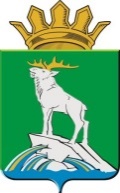 УПРАВЛЕНИЕ ОБРАЗОВАНИЯАДМИНИСТРАЦИИ НИЖНЕСЕРГИНСКОГО МУНИЦИПАЛЬНОГО РАЙОНА__________________________________________________623090 Свердловская область,г.Нижние Серги,ул.Титова,39тел.  (34398) 2-10-16,  2-13-61,  факс (34398) 2-10-61E-mail: nsergi_16@mail.ru 23.05.22г.    № 02-___
на № _____     от _____                                                                                           Руководителям МОО Нижнесергинского МР